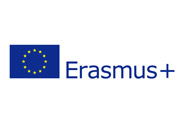 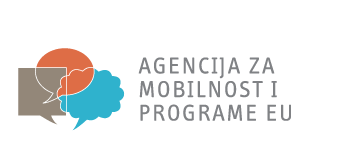 SUGLASNOSTJa ...................................................................... ,  suglasan sam da moje dijete                 /ime i prezime roditelja/                                                                                                                        ......................................................................................., rođen/a …………………………………………sudjeluje u Erasmus+ projektu mobilnosti pod nazivom „Vežite se! Polijećemo!“ (2019-1-HR01-KA102- 060716) koji provodi Srednja škola Konjščina, što uključuje odlazak na stručnu praksu u inozemstvo u trajanju od …………… tjedna u ……………………………………..U tu svrhu otvorit ću svom djetetu kunski račun, čiji ću biti supotpisnik (ako je potrebno). Također dozvoljavam da se osobni podatci iz prijavnih obrazaca te fotografije učenika koriste za potrebe projekta.U …………..…………………, .............. 201….                                                  Potpis roditelja:                                                                                                         ......................................................